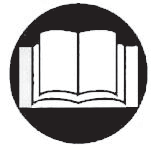 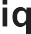 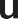 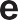 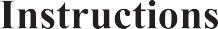 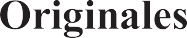 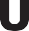 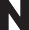 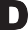 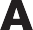 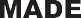 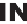 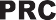 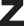 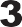 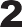 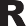 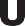 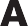 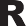 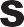 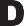 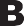 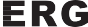 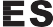 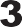 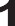 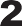 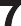 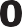 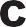 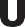 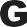 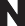 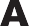 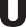 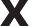 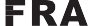 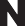 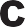 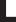 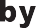 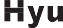 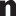 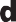 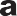 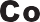 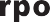 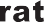 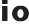 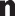 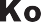 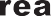 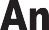 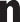 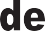 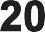 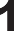 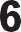 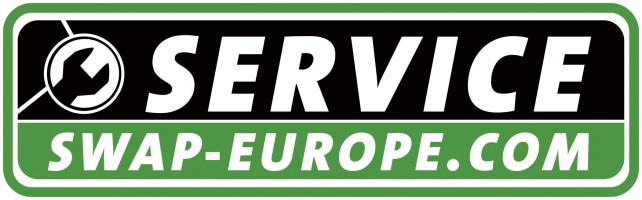 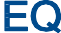 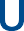 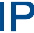 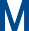 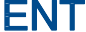 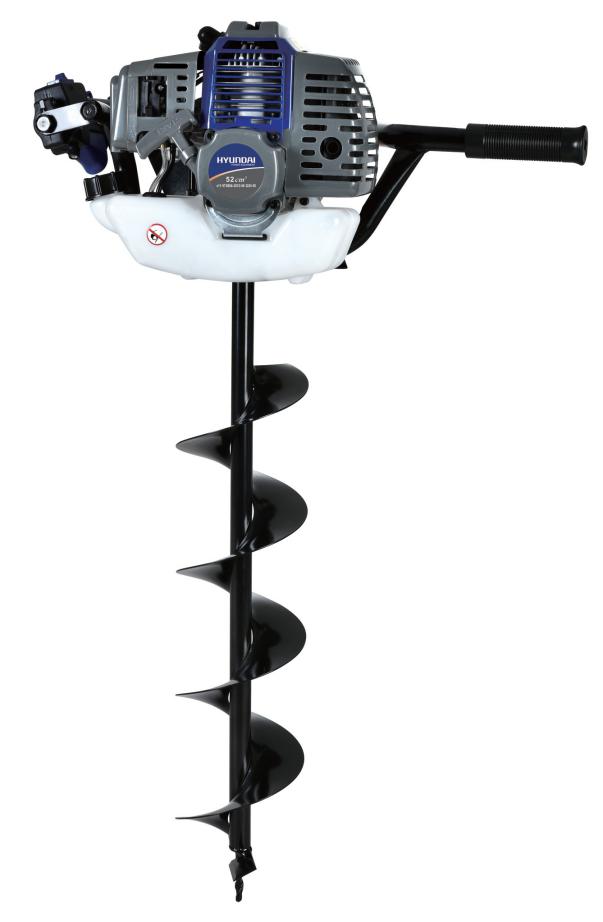                                  HTT492MATTENTION!Il faut lire attentivement toutes les consignes de sécurité et les instructions d’utilisation avant de faire tourner cette machineCher client,Merci d’avoir acheté cette machine de forage fabriquée par notre société. La lecture de ce manuel d’utilisation vous permettra de connaître son installation, son fonctionnement et sa maintenance. Veuillez lire les instructions contenues dans ce manuel avant l’utilisation de la tarière. Les informations fournies ici sont basées sur l’information disponible relative au produit le plus récent de la série au moment de la publication. Les spécifications techniques pourront être modifiées sans préavis.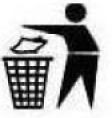 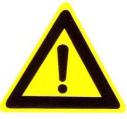 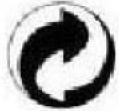 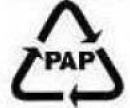 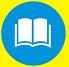 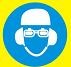 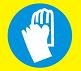 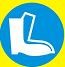 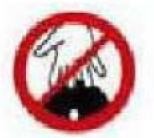 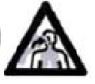 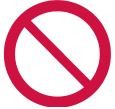 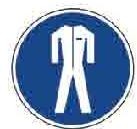 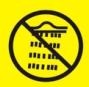 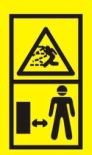 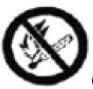 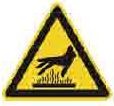 Table de matièresConsignes de sécuritéDésignation de composants et SpécificationsIII. MontageNotice de manipulationMaintenance et StockageLa principale utilisation de ce produit:Cette tarière à essence est destinée au perçage des trous dans le sol pour y planter des plantes, des piquets et des poteaux à divers usages dans l’accomplissement de différentes tâches en matière de foresterie, d'horticulture d’aménagement paysager, d’installation de ligne de communication, de balisement ou de forage de fondation.Note: Les utilisateurs peuvent choisir des mèches de diamètres différents en fonction de la dureté de la terre, de l’humidité, de leur expérience de forage et des spécifications du système de perçage.Consignes de sécuritéVotre sécurité et la sécurité d’autrui sont de première importance, pour les garantir, il est impératif de lire attentivement ce manuel avant de faire tourner cette machine.Instructions générales de sécurité :Veuillez lire les instructions données dans ce manuel avant utilisation et suivre les consignes durant la manipulation afin d’éviter des blessures dues à un emploi incorrect (Fig. 1).Il est vivement recommandé de confier cette machine accompagnée du manuel d’utilisation à des utilisateurs ayant l’expérience de percement de trous dans le sol.Les nouveaux utilisateurs doivent consulter le revendeur pour acquérir les connaissances générales sur la machine et se familiariser avec elle.Il est strictement interdit aux personnes de moins de 18 ans de se servir de cette machine.Il faut être précautionneux et concentrer l’attention lors de la manipulation de cette machine.Les utilisateurs doivent être en état de conscience lucide lors du travail à l’aide de la tarière et prêter attention aux gens autour.Il est absolument interdit d’utiliser cette machine par ceux qui ont   bu ou	pris des médicaments ou qui sont fatigués ou malades.(Fig. 2)Vêtements de travail1、Il est nécessaire de porter un habillement de travail de bonne qualité lors de la manipulation de la machine(Fig.3).2、Il ne faut pas porter de foulard ni de vêtement ample, qui risquent d’être happés par la tarière causant ainsi de graves blessures.3、Porter des lunettes de protection afin d’éviter une éventuelle atteinte aux yeux (Fig.4). 4、Quand le terrain de travail est plat, il est recommandé à l’opérateur de porter une casquette;quand le travail se déroule sur une pente, il est nécessaire de porter un casque.5、Il est recommandé de porter des chaussures antidérapantes (Fig. 3).6、Porter des protections auditives pour éviter une éventuelle atteinte aux oreilles (Fig. 4).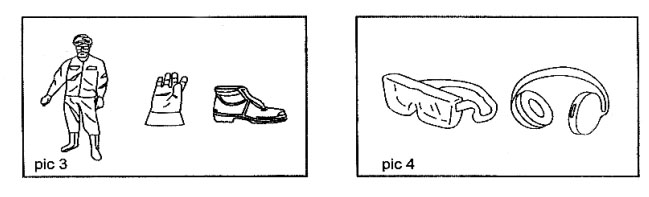 Lieu de travailEviter toujours de se surmener.Ne jamais utiliser cette machine pendant qu’il pleut, car l’opérateur risquerait de glisser par terre à cause du sol trempé.Ne jamais utiliser cette machine à l’intérieur ou dans un endroit mal aéré, car les gaz rejetéscontiennent du monoxyde de carbone.Précautions contre l’incendie1、Ne jamais fumer et faire du feu sur le lieu de travail de la tarière (Fig. 5).2、Ne jamais faire le plein quand le moteur est en marche ou chaud.3、Essuyer les gouttes de carburant déversées sur la machine après le remplissage de carburant.4、Garder le récipient de carburant au moins à une distance de 3 mètres du tuyau d'échappement, tenir éloignées des matières inflammables.5、Faire attention au silencieux et au tuyau d’échappement et garder les éloignés des matières inflammables.6、Utiliser un récipient de carburant de bonne qualité. Ranger le carburant dans un endroit sec et à l’abri des matières inflammables.7、Il peut avoir une fuite ou un débordement du carburant ; Pour éviter un risque de feu, ne pas utiliser la machine et l’éteindre. Déplacer la machine à un autre endroit et essuyer les fuites de carburant.ATTENTIONATTENTION SIGNIFIE QUE VOUS POUVEZ ETRE BLESSE OU LA MACHINE ENDOMMAGEE SI LES INSTRUCTIONS DE SECURITE SUIVANT LE SIGNAL NE SONT PAS SUIVIES.IMPORTANTVOIR LES INFORMATIONS UTILES POUR LE MONTAGE CORRECT, LA MANIPULATION ET LE FONCTIONNEMENT DE VOTRE APPAREIL.AVERTISSEMENTLES GAZ D’ECHAPPEMENT DE CE PRODUIT CONTIENNENT DES PRODUITS CHIMIQUES POUVANT CAUSER UN CANCER, DES ANOMALIES DE NAISSANCE OU D’AUTRES DOMMAGES REPRODUCTIFS.BRULURESLe pot d’échappement, le carter de pot d’échappement et les autres parties du moteur deviennent extrêmement chauds quand le moteur tourne. Ces parties restent chaudes après l’arrêt du moteur.Prévention des brûluresNe jamais retirer le carter du pot d’échappement du moteur.Ne jamais toucher le carter du pot d’échappement car il est extrêmement chaud et peut provoquer de graves brûlures.Ne jamais toucher les parties du moteur qui deviennent extrêmement chaudes après le fonctionnement du moteur.Tenir à l’écart les matériaux et les résidus du carter du pot d’échappement et des autres parties chaudes du moteur pour éviter les brûlures.ATTENTIONLES GAZ CHAUDS SONT NORMAUX PAR LES PRODUITS D’UN CONVERTISSEUR CATALYTIQUE EN FONCTION. SUIVRE LES INSTRUCTIONS DE SECURITE POUR EVITER LES BRULURES.ATTENTIONEVITER LES BLESSURES ! POUR EVITER LES BLESSURES OU LE DECES, NE JAMAIS ASPIRER LE CARBURANT AVEC LA BOUCHE.EVITER LES BLESSURES ! NE JAMAIS STOCKER LE MOTEUR AVEC DU CARBURANT DANS LE RESERVOIR DANS DES ZONES FERMEES POUR EVITER UN DEMARRAGE NON INTENTIONNEL.EVITER LES BLESSURES ! LE MOTEUR DOIT ETRE ARRETE ET REFROIDI, ET LES BOUGIES DOIVENT ETRE DEBRANCHEES DU CONNECTEUR AVANT L’INSPECTION ET LE REGLAGE DU MOTEUR OU DE LA MACHINE.EVITER LES BLESSURES ! LE DEMARRAGE ET L’ENTRETIEN DU MOTEUR DOIVENT TOUJOURS ETRE EFFECTUES PAR UN ADULTE QUALIFIE.EVITER LES BLESSURES ! LE MOTEUR DOIT ETRE ARRETE ET REFROIDI, ET LA BOUGIE DOIT ETRE DEBRANCHEES DU CONNECTEUR AVANT L’ENTRETIEN OU LE DEMARRAGE.IMPORTANTQuand la machine tombe en panne, vous devez couper immédiatement l’interrupteur pilote de la machine, et rester à l’écart, il ne faut approcher de la machine pour la vérifier que quand tout danger est écarté.Le moteur à deux-temps utilise de l’essence, en conséquence, si l’essence s’évapore ou fuit, elle peut brûler.Quand la machine est en feu, on peut utiliser un extincteur à poudre ou au gaz carbonique. Ne pas essayer d’éteindre le feu avec de l’eau car l’essence est bien plus légère que l’eau, le feu s’étendra à la surface de l’eau, étendant la surface de l’incendie, la façon la plus simple est de répandre du sable dessus. Premièrement, le sable isole l’essence de l’air ; deuxièmement, la capacité thermique du sable est beaucoup plus grande, le sable peut retirer beaucoup de chaleur. Si le feu est trop fort, il faut rester à l’écart de la machine, appelez les secours et attendez les pompiers.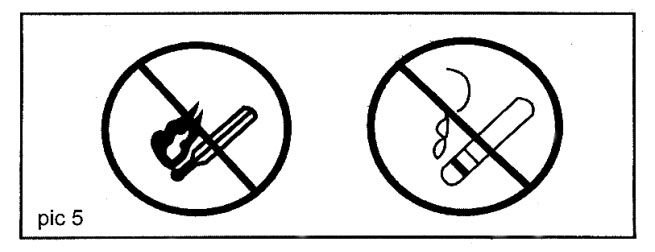 Désignation de composants et Spécifications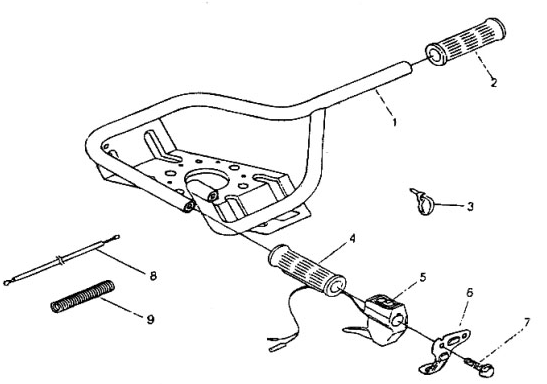 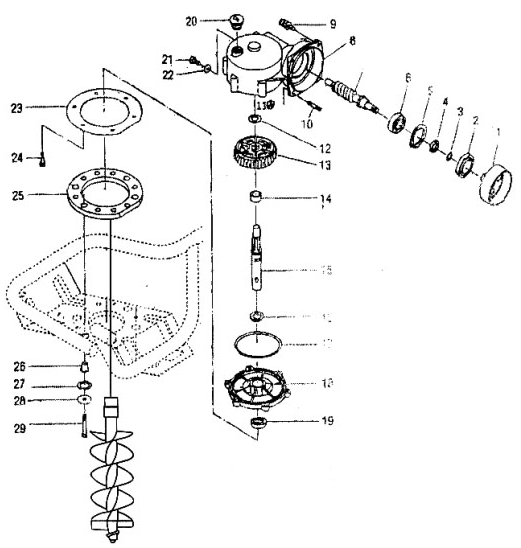 SpécificationsSpécifications Transmission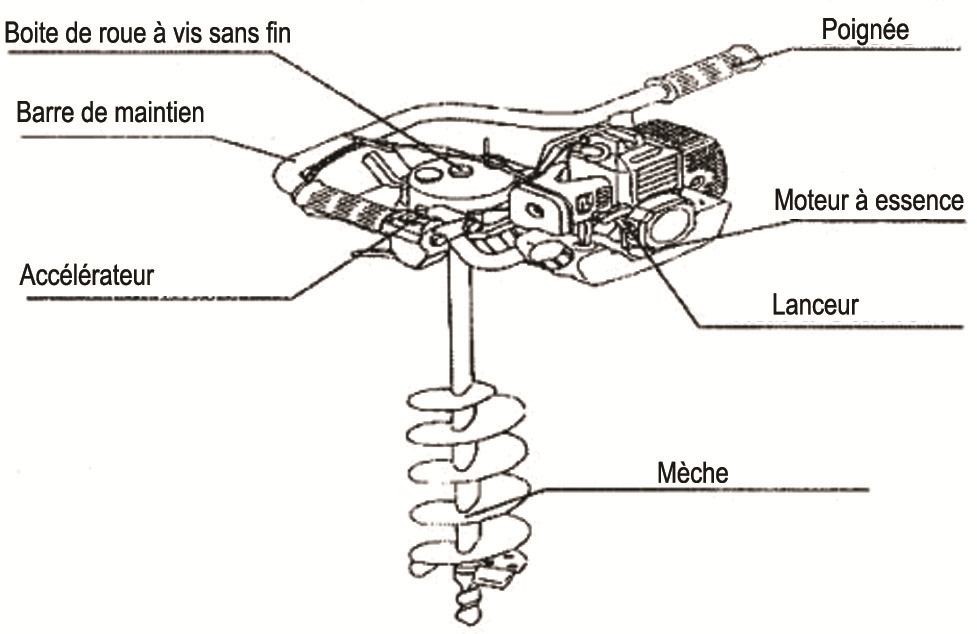 MontageAssemblage du boîtier de transmission au moteur (Fig. 8)Placez le moteur sur le sol, assurez-vous que la face de la plaque de transmission est vers le haut. Poser-la sur le moteur dans l’alignement marqué par un astérisque.Fixez la plaque de transmission sur le moteur à l’aide des vis et écrous.Veillez à ce que les 4 pièces de fixations sont serrées avec le même couple.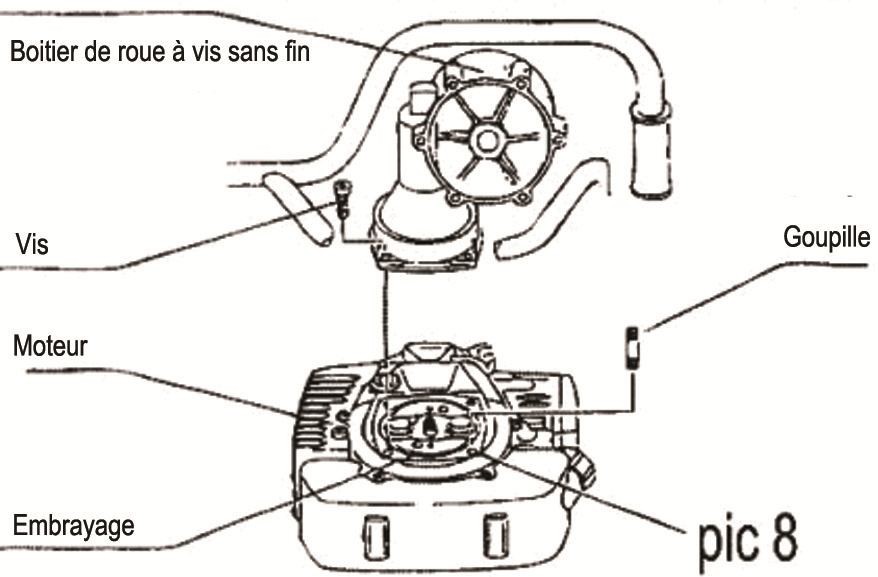 Connexion de l’interrupteur au moteur et au boitier de transmission (Fig.9)(1).Ouvrez le boîtier de connexion en desserrant les vis à l’aide d’un tournevis.(2).Connectez correctement l’interrupteur au moteur et au boitier de transmission, vérifiez la couleur et  le serrage des fils.(3).Fermez le boitier de connexion.(4).Serrez les vis pour bien fixer le boitier de connexion.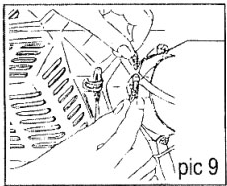 Assemblage de la tige de forage à la broche de transmission(Fig.10).Enlevez le clip et démontez la goupille de broche.Insérez la broche de transmission à l’intérieur de la tige de forage.Remettez la goupille de broche pour fixer le raccordement de ces deux pièces.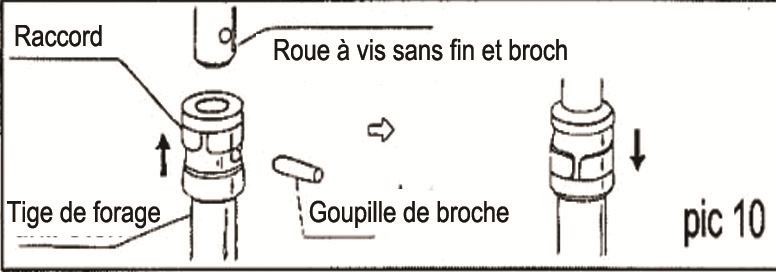 Système de mise à l’air (voir pièce 20 de la vue éclatée, page 6)Le système de mise à l’air aide à réduire la température de la machine.Utilisation : lors de l’utilisation de la machine, ouvrez ce système en desserrant la vis ; l’air chaud du moteur sortira. Ceci peut aider la machine à réduire sa haute température et à ne pas endommager la boite de vitesses.Lorsque vous avez fini d’utiliser la machine, resserrez la vis afin de ne pas perdre l’huile à l’intérieur.Notice de manipulationVérificationVérifiez toutes les pièces constitutive, assurez-vous qu’il ne manque aucune pièce et que toutes les fixations sont bien serrées.Assurez-vous que la pipe d’admission et le tuyau d’échappement ne sont pas bouchés. La tarière  est équipée d’un moteur essence à refroidissement par air, si la circulation d’air est bloquée, le moteur  surchauffera.Vérifiez le filtre à air, enlevez des poussières qui y sont collées, l’utilisation d’un filtre à air sale entraînerait une consommation de carburant beaucoup plus importante.Vérifiez l’état de la bougie d’allumage.Assurez-vous que l’huile lubrifiant est suffisamment propre pour permettre un fonctionnement normal du moteur.Types d’huiles à utiliser :Utilisez une huile résistante à la chaleur  pour le réducteurPour le moteur utilisez de l’huile pour moteur 2 temps ratio de 4%Méthode d’utilisationTenez la tarière verticalement, appliquez la mèche contre le sol (Fig. 6), tirez le lanceur avec l’autre main pour démarrer le moteur.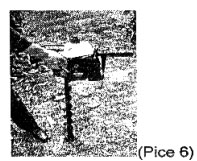 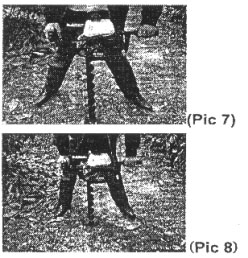 Maintenez la tarière en saisissant le cadre métallique, augmentez progressivement la vitesse et exercez un petit effort vers le bas (Fi3g.7）.Lorsque la mèche est entrée à 10cm dans le sol, saisissez fortement le cadre et augmentez l’effort vers le bas.  （Fig.8）Pour percer un trou profond, faites descendre la mèche graduellement, quelquefois il vaut mieux relever légèrement la mèche pour pouvoir faire descendre ensuite plus facilement.Quand le trou a atteint la profondeur voulue, diminuez l’alimentation de carburant, retirez verticalement la mèche, puis commencez le perçage d’un autre trou.Précautions durant le travail1、Demandez aux autres personnes de rester au moins à 5 mètres plus loin et surtout d’écarter les enfants et les animaux du lieu de travail.2、Redoublez votre attention quand vous travaillez sur un terrain compact en pente pour éviter une éventuelle blessure.3、N’essayez jamais d’utiliser cette machine dans les conditions de travail défavorables.4、Quand une personne se rapproche, arrêtez la machine, afin d’éviter une éventuelle blessure.Quand on a besoin de se rapprocher, il faut venir en face de la machine.5、Pour la pause et le changement de lieu de travail, il faut arrêter la machine. Pour la déplacer, il faut prévoir des accessoires nécessaires et des panneaux d’avertissement.6、 Il est permis seulement aux opérateurs qualifiés de se servir de cette machine.7、Ne  touchez jamais la mèche quand le moteur est en marche. L’entretien	peut se faire seulement quand le moteur et la mèche sont en arrêt.8、Faites attention à la tige de forage quand elle tourne. Evitez le contact de n’importe quelle partie du corps du vêtement avec la mèche.9、Pour poser la tarière sur le sol, il faut attendre l’arrêt complet de son moteur et de sa mèche.10、	Lorsque la tarière force ou cesse de tourner, il faut relâcher l’accélérateur et la remettre au ralenti et la décoincer.11、	En  cas  de  panne, arrêter  la  machine  et effectuer  une inspection. Il  faut  faire  appel à un technicien qualifié pour réparation.Maintenance et StockageEn vue d’assurer un bon état du moteur de la tarière, il faut procéder périodiquement à la maintenance selon le tableau suivant :La maintenance peut être effectuée par l’utilisateur ou par un professionnel.Pour un rangement prolongé, il faut faire ce qui suit :Le lieu de stockage ne doit pas être humide et poussiéreux.Videz complètement le réservoir de carburant.Enlevez toutes les saletés collées sur la machine et nettoyer la tarière.UTILISATIONDemarrage  du  moteurPosition    des  commandes     - Demarrage  à  froidPlacer  la gâchette   d'accélérateur    en position   « ralenti   » comme  suit  (Fig.E9)   :Maintenir   appuyer   Ie levier  de  blocage  de l'accélérateurMaintenir   appuyer   la gâchette   d'accélérateurAppuyer   sur Ie bouton   de verrouillageTout  en maintenant   le bouton  de  verrouillage,   libérer  la gâchette   d'accélérateur   et le levier de blocage.Positionner   I ‘interrupteur    d'allumage    en  position   « I» (Fig.EIO)Amorcer Ie moteur en appuyant  quatre  à cinq  fois  sur  la pompe  d'amorçage  (Fig.EII) Vous  devriez  apercevoir   le carburant   a l'intérieur   de  la pompe  d'arnorçage.Placer  le starter  en  position   fermée  (Fig.EI2)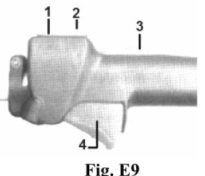 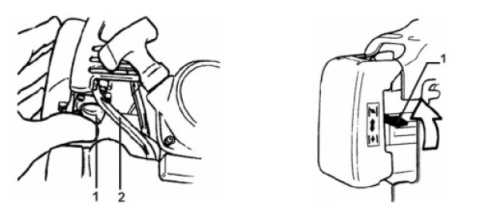 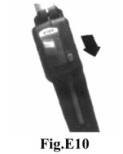 Fig.E9I. Interrupteur d'allumageBouton  de  verrouillageLevier  de blocageGachette  d'accelerateurFig.EIII.  Pompe d'amorcageTube  d'alimentationFig.E12Starter  en position   ferméeImportant! Le dérnarrage du moteur est contrôlé par un interrupteur a deux positions START -STOP (rnarche-arrêt)    monté  sur  la poignée,   marqué   « I»   pour  la mise  en  marche  et  «0»  pour l'arrêt.Position    des  commandes     - Démarrage     moteur   chaudI.  Placer  la gâchette   d'accélérateur    en position   « ralenti  » (voir  étape   I ci-dessus)   (Fig.E9)Positionner   l'interrupteur    d'allumage    en position   « I»  (Fig.EIO)Placer  Ie starter  en position   « ouvert  » (Fig.EI4)Lancer    le moteurAVERTISSEMENT!	I. Ne jamais   utiliser  le produit   sans  qu’aucun élément de coupe ne soit  installé.102.  Le système   de  démarrage   peut  être  endommagé    si mal utiliséToujours   régler  le  starter  avant  de  lancer  Ie moteur.Eviter  de tirer  a fond  sur la corde  de démarrage.Eviter de relâcher brutalement la corde de démarrage (Laisser-Ia s'enrouler doucernent)ATTENTION!		Lorsque   vous  lancez  le moteur,   assurez-vous    que  I ‘élément   de  coupe soit bien dégagé de tout  objet  ou personne  ou  animal.  La  lame  peut  se  mettre  à toumer  des que  Ie moteur démarre.I. Poser Ie produit sur un sol plat, assurez-vous que Ie produit  est stable  et que  I' élément  de  coupe  est  dégagé  et  à distance   de  tout  obstacle   (personnes   ou objets).Maintenir ferrnernent l'arbre avec la main gauche et saisir le cordon de démarrage de la main droite  (Fig.El3).Tirer  la corde  doucement   jusqu'a   ressentir   une  légère  résistance.Tirer sur la corde de démarrage rapidement jusqu'a ce que Ie moteur démarre. 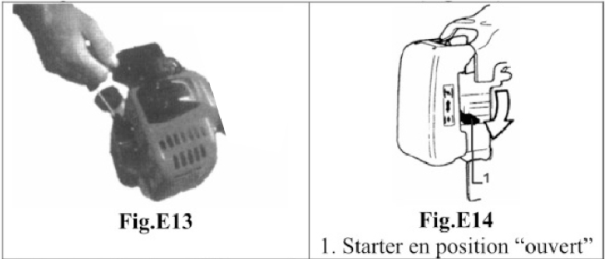 ATTENTION!	L'élément   de coupe  commence   à tourner  des que  le moteur  démarre  et accélère.  Si Ie moteur  ne se  met  pas  en route,  répéter  les étapes  sur  Ie lancement   du   moteur.Lorsque Ie moteur démarre, ôter tout  excès  de  combustible  de  la chambre  de combustion  en accélérant  jusqu'a  pleine  vitesse  du  moteur  à plusieurs  reprises   (Ie fait d'appuyer    sur la gâchette   d'accélérateur    désengage   Ie mode  « fast  idle   »)Si le  moteur    ne  démarre   pasRépéter  les opérations   de  lancement   (moteur   a froid  ou a chaud)Si Ie moteur  ne  démarre   toujours   pas,  le moteur   risque  d'être   noyé,Procéder   comme suitDémarrer     un  moteur   noyéI. Démonter  la bougie  a I ‘aide  de  la clé  (Fig.EJ5).   Si la bougie est sale  ou  trempée   d'essence,    nettoyez-la   et séchez-la.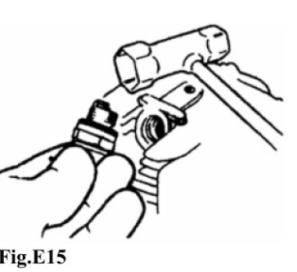 Ouvrir le starter et appuyer a fond sur la gâchette  d'accélérateur de la main gauche, puis tirer sur la corde de démarrage avec votre main droite pour nettoyer tout excès d'essence   dans  la chambre   de  combustion.AVERTISSEMENT ! Une  mauvaise  installation  de  la bougie peut  causer   une  avarie  du  moteur.Remonter   la bougie  et  serrer.Si vous disposez d'une clé spéciale, appliquer  un couple  de serrage  de  17.7-IS.6Nm.Répéter   les étapes  de  lancement   pour  moteur   chaud.Si  Ie rnoteur  ne  démarre  toujours   pas,  contacter   Ie service   après-vente  autorise11Arrêt   du moteurATTENTION! L'élément de coupe continue de tourner après l'arrêt du moteur.Relâcher Ie levier d'accélération et laisser tourner Ie moteur  pendant  2-3 minutes   pour  Ie refroidir.Placer   I'interrupteur    d'allumage    en position   « 0»  STOP.  (Fig.EI6).Réglage   du  carburateurATTENTION!	L'élément de  coupe  ne  doit pas tourner lorsque Ie moteur tourne au ralenti,Le moteur doit  se  mettre  au ralenti  chaque  fois  que  la gâchette  d'accélérateur est relâchéeLa vitesse de ralenti est réglable et doit être réglée suffisamment basse  pour permettre à I ‘embrayage du moteur de se désengager chaque fois que la gâchette d'accélérateur    est  relâchée.Verification     et  Reglage   du ralentiDémarrer Ie moteur et laisser-le tourner au ralenti  pendant  2-3  minutes  ou jusqu'a   ce  que  Ie moteur  soit chaud.Si I ‘élément de coupe  tourne  au ralenti,  réduire  la vitesse  de  ralenti  en tournant   la vis  de  réglage  dans  Ie sens  inverse  des  aiguilles   d'une   montre,   sinécéssaire   (Fig.E 17).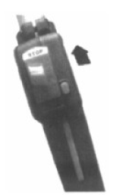 Fig.E16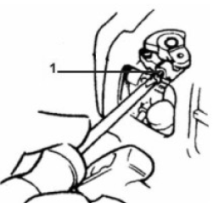 Fig.E17Vis de reglage du ralentiImportant! Si disponible,   utiliser  un  tachyrnetre   pour  regler  la vitesse   a 3000  ± 200 trs/min.Si Ie moteur cale et ne se met pas au  ralenti,  augmenter  la vitesse  de  ralenti  en  tournant  la vis de réglage   dans  Ie sens  des  aiguilles   d'une montre.ENTRETIENEntretien ATTENTION!ATTENTION!Avant  d'effectuer   une  révision,   réparation    ou  entretien   sur  la machine,   veiller  a ce que le moteur soit arrêté et refroidi ; et que l'élément de coupe ne soit plus en mouvement, Déconnecter   la bougie  avant  toute  intervention    sur Ie   produit.Les  pièces  non  standard   peuvent   ne pas  fonctionner   correctement    avec ceProduit  et peuvent   entrainer   des  dommages    et  risques  de blessures.SilencieuxATTENTION!		Utiliser   Ie moteur   sans  silencieux   ou  avec  un silencieux   endommagé ou mal assemblé peut augmenter Ie niveau de bruit  du  moteur  et  peut   entrainer  un risque  de  perte auditive.Ce  produit   ne doit  PAS  être  utilisé  sans  pare-étincelle    ou  sans silencieux.Assurez-vous    que  Ie silencieux   soit  correctement    assemblé   et  en bon état.Un  silencieux   usé ou  endommagé   peut  être  source  de  feu  et de  perte auditive.BougieVeillez  au bon  état  d'assemblage    et de propreté   de  la bougie  et    cosse.12Entretien    journalierAvant chaque utilisation, procéder aux vérifications suivantes : I. Nettoyer toutes poussières ou débris sur Ie moteur, les ouïes de refroidissement    et  Ie filtre  a airNettoyer   avec  précautions   toute  accumulation    de  saletés  ou  débris sur  Ie silencieux,  Ie réservoir   d'essence.   L'accumulation   de  poussières   peut entrainer  une  surchauffe  ou un  risque  de  feu ou une usure prématurée du moteur.Vérifier   que  les composants   et les attaches  (ex.  vis,  écrous... ) soient bien  serrées ou présents.Assurez-vous que l'élément de coupe est propre et correctement attaché.Vérifier  I ‘ensemble   du  produit   pour  toute  fuite  d'essence   ou degraisse.Assurez-vous  que  I ‘ensemble   des vis,  écrous, boulons  (a I ‘exception de la vis  de  réglage  du  carburateur)    soient  serrés  fermement.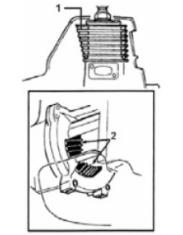 Fig.E18Ouies  de refroidissementPassages  d'airEntretien  toutes les 10 heuresAVERTISSEMENT!	Ne  pas  utiliser  Ie produit   si  Ie filtre  a air  ou autre  élément  est  endommagéOu  mouillé ou trempé.Toutes les  10 beures  d'utilisation  (plus  régulièrement  dans  un environnement  poussiéreux  et sale):  Retirer  Ie filtre  a air  et  nettoyer-le   avec  de l'eau   savonneuse.Rincer et sécher  complètement.Ajouter  quelques   gouttes   d'huile   avant  de  réinstaller   (Fig.EI9)Entretien  toutes les 10-15heuresAvertissement!	Avant  de  retirer  la bougie,  nettoyer   la surface  autour  de  la bougie   pour éviter que  de  la poussière   ou saleté  ne  pénètre   a l'intérieur   du  moteur.Toutes  les  10-15  heures  d'utilisation:Retirer  et nettoyer   la bougie   (Fig.E20)Vérifier et régler le jeu des électrodes si besoin entre 0,6-0,7mm. Remettre   la bougie  en   place,  serrer   a la   main   puis  avec  la clé,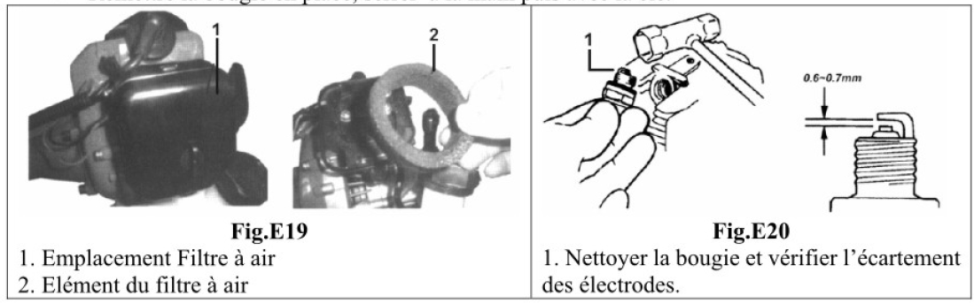 13Dépannage	TROUBLE	CAUSE PROBABLE	SOLUTION   Contacteur sur off	1. Déplacer l'interrupteur sur la position ON2Bougie débranchée	2. Connecter  la bougie d'allumage plus de carburant	3. Remettre du carburantMoteur ne démarre pasBougie humide, défectueux ou La distance n'est pas correcteNettoyer, remplacer ou rebrancher la bougie d'allumageManette des gaz ne reste pas grande ouverte la conduite de carburant ne se5 maintenez l’accélérateur ouvert à fond pousser la conduite dans le fond du réservoir Trouve pas dans le fond du réservoir Le moteur tourne rugueux,	1. Filtre à air encrassé	1. Nettoyez ou remplacez le filtre à air                                                                              Starter partiellement fermé	 1.Ouvrir le starterle moteur ne tourne pas correctement	2. Régler le carburateur	2. Contacter un réparateurVidanger l’ancien carburant remplacer le par du nouveau. Bougie d'allumage hs                                  2. Assurez-vous que le connecteur est Solidement                                                                                                      .                                                                                        fixé sur la bougie, remplacer la bougieLe moteur ne démarre pas  Nettoyer le  carburateur,                                               .                                                                                                 .4 Manette des gaz ne reste pas complètement ouvert.     Vérifier la commande de gazLe moteur a un manque de1. Réservoir de carburant sale	1. Démonter et nettoyer2 Filtre à air sale	2. Nettoyer ou remplacerCarburateur mal réglé	3. Contacter le réparateurpuissance	4. Bougie humide, ou défectueuseNettoyer, ou remplacer .  Le moteur démarre, puis cale1. Bouchon de réservoir n'est pas ventilerRemplacer le bouchonFiltre à carburant boucher	2. Nettoyer ou remplacerCarburateur mal réglé ou hs	3.régler ou remplacer La vitesse du moteur trop élevée	1.régler le carburateur.                                       	   L’outil tourne quand le moteur est auRalenti trop élevé	1. Régler le régime de ralenti plus bas Ralenti	2. Ressort d'embrayage cassé	2. Remplacer le ressort                                                  .                                                                                              Le starter est fermé	1. Ouvrir le starterL’outil tourne, mais n’a pas  de puissancecontrôler le carburateur 	2. Contacter un réparateur                                  .     transmission brisé	3.contacter un réparateur                                           .embrayage usés	4. Remplacer l’embrayage et ressort-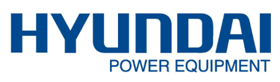 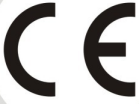 Déclaration  de conformitéBUILDERZI, 32 rue aristide Bergès – 31270 Cugnaux - FranceDéclare que la machine désignée ci-dessous :TARIER THERMIQUE Réf：HTT492MNuméro de série :  20161100901à20161101970 Est conforme aux dispositions de la directive « machine » 2006/42/CE et aux réglementations nationales la transposant ;Est également conforme aux dispositions des directives européennes suivantes :A la Directive CEM  20014/30/EUA la Directive ROHS 2011/65/UE   2015/863/EUDirective sur émissions sonores dans l’environnement des matérielsdestinés à être utilisés à l’extérieur des bâiments 2000/14/CE& 2005/88/EC）Est également conforme aux normes européennes, aux normes nationales et aux dispositions techniques suivantes :EN ISO 12100:2010EN ISO 14982:2009Fait à Cugnaux, le 8/10/2016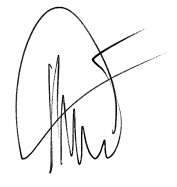 Philippe MARIE / PDG-N°Désignation PièceSpécificationsQté1Poignée￠2512Manchon de poignée￠35x2513Collier de serrage14Manchon de poignée￠36x2515Accélérateur16Plaque de connexion17VisM12x2028Crochet de loquet19Loquet1N°Désignation PièceSpécificationsQtéN°Désignation PièceSpécificationsQté1Plaque d’embrayage117Joint d’étanchéité100x1.812Joint d’étanchéité huile∮47X20X8118Roue à vis sans fin Couvercle de carter13Rondelle 1119Joint∮35x20x1014Rondelle    2120Système de mise à l’air15Rondelle élastique∮47X1.5121Vis hexagonaleM5x1216Roulement∮47X20X14122Rondelle∮12x6.5x117Roue dentée à vis sans fin123Butée caoutchouc (1)18Boitier de roue à vis sans fin124Vis à six pansM6x1669Vis hexagonale et rondelle élastiqueEACH 325Butée caoutchouc    (2)110Goupille126Entretoise séparatrice511EcrouM8127Rondelle ondulée1012Rondelle pour la roue à vis sans fin228Rondelle513Roue à vis sans fin129Vis à six pansM6x25514Entretoise130Tige de forage115Broche de la roue à vis sans fin131Broche	de	transmission (goupille116Rondelle132Goupille1Modèle1E44F-5Cylindrée52cm3Puissance max :1.45kWVitesse maximale du moteur :8500min-1Vitesse d’embrayage4500min-1Vitesse au ralenti :3000±200 min-1Consommation en essence900g/kWhSystème de démarrageLanceurSystème de refroidissementAir forcéSystème d’allumageCDIModèleModèle1E 44F-5Type de transmissionType de transmissionTransmission automatique centrifugeRapport de transmissionRapport de transmission34:1Sens de rotation de la tarièreSens de rotation de la tarièreDans le sens des aiguilles de montrePoids(kg)Poids(kg)13.0kgDimensions (L x l x H)Dimensions (L x l x H)560x 380x1275mmDiamètres de mèchesDiamètres de mèchesDiamètres Ø 200mm，, Ø 150mm, Ø 100mm,Bougie d’allumageL8RTF/LDL8RTF/LDCapacité réservoir carburant (cm3)1200 cm31200 cm3Niveau de puissance sonore dB(Lwa)116 dB(A),Puissance sonore LwA116dB(A), LpA=113.8dB(A),KpA=3,0dB(A)Pression sonore LpA93.8 dB(A),  Uncertain KpA=3,0dB(AVibration ahvMax.aheq-left, left 20,520m/s2   K=1,5m/s2Vibration ahvMax.aheq-left, right 20,984m/s2  K=1,5m/s2Chaque fois1ermois ou 20 heuresChaque saison ou 50 heures6 mois ou 100 heures12 mois ou 300 heuresHuile	deVérification  du√moteurniveau d’huilemoteurChanger√√Filtre à airVérification√Filtre à airNettoyer-changer√BougieNettoyer	ou réajuster√BougieChanger√L’outil saute1. la Lame est endommagée1. Remplacez-la par une nouvelle lame1.  le couteau est usé1. Acheter un couteau ou faite le aiguiser Le  forage est lent1.  le couteau est usé1. Acheter un couteau ou faite le aiguiser 